ДЕТСКА    ГРАДИНА    ПО    ИЗКУСТВАТА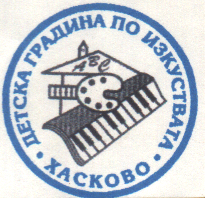                      Х А С К О В ОУл.”П. Берковски” №7                        тел:038/62-27-43e-mail- kids_art@mail.bg                                                         моб:0888123055ДОДИРЕКТОРА на ............................................гр./ с. ............................................ ЗАЯВЛЕНИЕОт ................................................................................................................................(трите имена на родителя)................................................................................................................................(постоянен адрес, телефон за контакти, e-mail)УВАЖАЕМА ГОСПОЖО/ГОСПОДИН ДИРЕКТОР,Желая детето ми ...................................................................................(посочват се трите имена на детето ) да бъде прието в повереното Ви детско заведение за учебната  ............................................ година.Дата: .......................Гр./с.: .......................С уважение: ...........................(подпис на родителя)